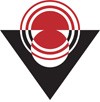 TÜBİTAK1711 YAPAY ZEKA EKOSİSTEM ÇAĞRISI PROJE DEĞERLENDİRME VE İZLEME SİSTEMİPROJE ÖNERİ BİLGİLERİ FORMU AGY100-03Proje Numarası       :Proje Adı	: Kuruluş Adı	: - PROJE ÖN BİLGİLERİ	 A.1.1.A.1.2.A.1.3.- KURULUŞ BİLGİLERİ	- xxx (Yürütücü)	 A.2.1.1.A.2.1.3.Firmanın Diğer Ar-Ge Projeleri:Firmanızın(varsa) daha önce TÜBİTAK tarafından desteklenmiş projeleri için sorular:	 A.2.2.1.A.2.2.3.Firmanın Diğer Ar-Ge Projeleri:Firmanızın(varsa) daha önce TÜBİTAK tarafından desteklenmiş projeleri için sorular:	 A.2.3.1.A.2.3.3.Firmanın Diğer Ar-Ge Projeleri:Firmanızın(varsa) daha önce TÜBİTAK tarafından desteklenmiş projeleri için sorular:A.3 - PROJE KISA TANITIMI	 A.3.1.- PROJENİN HEDEFLERİ	 B.1.1.- PROJENİN TEKNOLOJİ DÜZEYİ	Projenin Teknoloji Düzeyi- PROJENİN SOMUT / ÖLÇÜLEBİLİR HEDEFLERLE TANITIMI VE ÇÖZÜM YAKLAŞIMLARI (AR-GE SİSTEMATİĞİ)	Projenin Somut / Ölçülebilir Hedeflerle Tanıtımı ve Çözüm Yaklaşımları (Ar-Ge Sistematiği)- PROJENİN YENİLİKÇİ YÖNLERİ	Projenin Yenilikçi Yönleri- İŞ PLANI	İş Zaman Çubuk Grafiğiİş Paketleri Listesi	Ara Çıktılar Listesi	- PROJE YÖNETİMİ VE ORGANİZASYONU	- Proje Personel Listesi	- KURULUŞ ALTYAPISI	D.1 - ORTAKLİ PROJEYE İLİŞKİN BİLGİLER	- EKONOMİK ÖNGÖRÜLER	Ekonomik Öngörüler	- ULUSAL KAZANIMLAR	Ulusal Kazanımlar	F.1 - PROJE BÜTÇESİ	M011 - PERSONEL GİDERLERİ	M011 – 2 BURSİYER GİDERLERİ	M012 - SEYAHAT GİDERLERİ	M013 - ALET/TEÇHİZAT/YAZILIM/YAYIN ALIMLARI	M014 - AR-GE VE TEST KURULUŞLARINA YAPTIRILAN İŞLER	M015 - HİZMET ALIMLARI	M016 - MALZEME ALIMLARI	M030 - DÖNEMSEL GİDERLER TABLOSU	Değerlendirme Kapsamına Alınan Toplam Adam-Ay : M035 - PROJE TEŞVİK İKRAMİYESİ FORMU	 G.1 - RİSK VE FİNANSMAN YÖNETİMİ	H.1 - PROJE ÖNERİSİ EKLERİEK-1Ek Adı : Ek Açıklaması : EK-2Ek Adı : Ek Açıklaması : EK-3Ek Adı : EK-4Ek Adı : EK-5Ek Adı : Bilgi : Proje YürütücüsüProje YürütücüsüProje YürütücüsüProje YürütücüsüAdı, SoyadıTC Kimlik NoUnvanı/GöreviYazışma AdresiTelefonFaksE-Postaİkincil E-PostaKuruluş AdıKuruluş TürüKuruluş ÖlçeğiStatüVergi DairesiVergi Sicil NoKuruluş Tescil TarihiTicaret Sicil NoKuruluş AdıKuruluş ÖlçeğiStatüVergi DairesiVergi Sicil NoKuruluş Tescil TarihiTicaret Sicil NoKuruluş AdıKuruluş TürüKuruluş ÖlçeğiStatüVergi DairesiVergi Sicil NoKuruluş Tescil TarihiTicaret Sicil NoKuruluş OrtaklarıKuruluş OrtaklarıKuruluş OrtaklarıKuruluş OrtaklarıKuruluş Ortakları1Adı1Vergi Sicil NoOrtaklık yüzdesiKuruluş Personel DağılımıKuruluş Personel DağılımıKuruluş Personel DağılımıKuruluş Personel DağılımıKuruluş Personel DağılımıKuruluş Personel DağılımıKuruluş Personel DağılımıBirimiDoktoraYüksek LisansLisansTeknik/ Meslek LiseDiğerToplamÜretim000000Ar-Ge000000Diğer000000Toplam0Proje No - Adı : Proje No - Adı : Proje No - Adı : Proje No - Adı : 1.Desteklenmiş proje çıktılarının pazar payı ve elde edilen ciro ne kadardır? (Ürün geliştirme dışındaki projeler için dolaylı şekilde kazanç sağlamaya olanak sağlayan verimlilik artışı,maliyet azaltma,kalite artışı,gibi faydaların ayrıntılı açıklaması.2.Desteklenmiş projelerin çıktıları için firmanız tarafından satış sonrası destek veriliyor mu? Satış yapılan ürün geliştirilmeye devam ediliyor mu?3.Desteklenmiş proje çıktıları ihraç edilen bir ana ürünün bileşeni mi?(Örneğin ihraç edilen bir otomobilin jantı gibi)4.Uluslararası Ar-Ge destek programlarına(AB Çerçeve Programları vb.) başvuru yapılmış mı? Uluslararası bir projede yer alınmış mı? Alınmış ise projedeki rolünüz nedir, kısaca belirtiniz.Kuruluş TürüVergi DairesiVergi Sicil NoKuruluş Tescil TarihiTicaret Sicil NoKuruluş Personel DağılımıKuruluş Personel DağılımıKuruluş Personel DağılımıKuruluş Personel DağılımıKuruluş Personel DağılımıKuruluş Personel DağılımıKuruluş Personel DağılımıBirimiDoktoraYüksek LisansLisansTeknik/ Meslek LiseDiğerToplamÜretim000000Ar-Ge000000Diğer000000Toplam0Proje No - Adı : Proje No - Adı : Proje No - Adı : Proje No - Adı : Proje No - Adı : Proje No - Adı : 1.Desteklenmiş proje çıktılarının pazar payı ve elde edilen ciro ne kadardır? (Ürün geliştirme dışındaki projeler için dolaylı şekilde kazanç sağlamaya olanak sağlayan verimlilik artışı,maliyet azaltma,kalite artışı,gibi faydaların ayrıntılı açıklaması.2.Desteklenmiş projelerin çıktıları için firmanız tarafından satış sonrası destek veriliyor mu? Satış yapılan ürün geliştirilmeye devam ediliyor mu?3.Desteklenmiş proje çıktıları ihraç edilen bir ana ürünün bileşeni mi?(Örneğin ihraç edilen bir otomobilin jantı gibi)4.Uluslararası Ar-Ge destek programlarına(AB Çerçeve Programları vb.) başvuru yapılmış mı? Uluslararası bir projede yer alınmış mı? Alınmış ise projedeki rolünüz nedir, kısaca belirtiniz.Kuruluş TürüVergi DairesiVergi Sicil NoKuruluş Tescil TarihiTicaret Sicil NoKuruluş OrtaklarıKuruluş OrtaklarıKuruluş OrtaklarıKuruluş OrtaklarıKuruluş Ortakları1Adı1Vergi Sicil NoOrtaklık yüzdesi %2Adı2Vergi Sicil NoOrtaklık yüzdesi %3Adı3Vergi Sicil NoOrtaklık yüzdesi %Kuruluş Personel DağılımıKuruluş Personel DağılımıKuruluş Personel DağılımıKuruluş Personel DağılımıKuruluş Personel DağılımıKuruluş Personel DağılımıKuruluş Personel DağılımıBirimiDoktoraYüksek LisansLisansTeknik/ Meslek LiseDiğerToplamÜretim000000Ar-Ge000000Diğer000000Toplam0Proje No - Adı : Proje No - Adı : Proje No - Adı : Proje No - Adı : 1.Desteklenmiş proje çıktılarının pazar payı ve elde edilen ciro ne kadardır? (Ürün geliştirme dışındaki projeler için dolaylı şekilde kazanç sağlamaya olanak sağlayan verimlilik artışı,maliyet azaltma,kalite artışı,gibi faydaların ayrıntılı açıklaması.2.Desteklenmiş projelerin çıktıları için firmanız tarafından satış sonrası destek veriliyor mu? Satış yapılan ürün geliştirilmeye devam ediliyor mu?3.Desteklenmiş proje çıktıları ihraç edilen bir ana ürünün bileşeni mi?(Örneğin ihraç edilen bir otomobilin jantı gibi)4.Uluslararası Ar-Ge destek programlarına(AB Çerçeve Programları vb.) başvuru yapılmış mı? Uluslararası bir projede yer alınmış mı? Alınmış ise projedeki rolünüz nedir, kısaca belirtiniz.2 - Projenin genel amacını açıklayınız. Proje ile çözülmesi amaçlanan problemi tanımlayınız.3 - Proje amaçlarına ulaşmak için önerilen çözümü açıklayınız.4 - Önerilen çözüm ile ulaşılması planlanan hedefleri açıklayınız.5 - Önerilen projenin nihai faydalanıcılarını tanımlayıp bu hedef grubun seçilme nedenlerini gerekçelendiriniz.6 - Uygulanacak yöntemleri ve bu yöntemlerin seçilme gerekçelerini detaylı olarak açıklayınız.7 - (Çağrı metninde yer alan öncelikli alanlar bağlantısı inceleyerek projenizin bu alanlarda bulunan "Öncelikli Ar-Ge ve Yenilik Konuları"na yönelik geliştirip geliştirilmediğini belirtiniz. (Öncelikli Ürün ve Teknolojiler başlıklarında yer alan açıklamaları ve Teknoloji Hazırlık Seviyesi(THS) dikkate alınması önerilmektedir.)Evet/HayırSeçim Yapılmış Projenizin Öncelikli Alanı:8 - Öncelikli Alan Gerekçesi9 - Yeşil Mutabakat Metni10 - Açıklama:Tekniğin/Teknolojinin Bilinen Güncel Durumu (“State-of-the-Art”)Proje konusu ile ilgili ulusal/uluslararası mevcut düzeyi açıklayınız.Proje Faaliyetlerinin Kapsadığı Teknik ve Teknolojiler ile Özgün KatkılarProje Faaliyetlerinin Kapsadığı Teknik ve Teknolojiler ile Özgün KatkılarProje Faaliyetlerinin Kapsadığı Teknik ve Teknolojiler ile Özgün KatkılarProje Faaliyetlerinin Kapsadığı Teknik ve Teknolojiler ile Özgün KatkılarProje Faaliyetlerinin Kapsadığı Teknik ve Teknolojiler ile Özgün KatkılarProje Faaliyetlerinin Kapsadığı Teknik ve Teknolojiler ile Özgün KatkılarProjede özellikle tasarım/geliştirme süreçlerinde geliştirilecek ya da kullanılacak teknik ve teknolojileri aşağıdaki tabloda listeleyiniz. Projenin teknik/teknolojik içeriğine kuruluşunuzun özgün katkılarını ve kuruluşunuz dışından destek alınacak uzmanlık konularını da belirtiniz.Projede özellikle tasarım/geliştirme süreçlerinde geliştirilecek ya da kullanılacak teknik ve teknolojileri aşağıdaki tabloda listeleyiniz. Projenin teknik/teknolojik içeriğine kuruluşunuzun özgün katkılarını ve kuruluşunuz dışından destek alınacak uzmanlık konularını da belirtiniz.Projede özellikle tasarım/geliştirme süreçlerinde geliştirilecek ya da kullanılacak teknik ve teknolojileri aşağıdaki tabloda listeleyiniz. Projenin teknik/teknolojik içeriğine kuruluşunuzun özgün katkılarını ve kuruluşunuz dışından destek alınacak uzmanlık konularını da belirtiniz.Projede özellikle tasarım/geliştirme süreçlerinde geliştirilecek ya da kullanılacak teknik ve teknolojileri aşağıdaki tabloda listeleyiniz. Projenin teknik/teknolojik içeriğine kuruluşunuzun özgün katkılarını ve kuruluşunuz dışından destek alınacak uzmanlık konularını da belirtiniz.Projede özellikle tasarım/geliştirme süreçlerinde geliştirilecek ya da kullanılacak teknik ve teknolojileri aşağıdaki tabloda listeleyiniz. Projenin teknik/teknolojik içeriğine kuruluşunuzun özgün katkılarını ve kuruluşunuz dışından destek alınacak uzmanlık konularını da belirtiniz.Projede özellikle tasarım/geliştirme süreçlerinde geliştirilecek ya da kullanılacak teknik ve teknolojileri aşağıdaki tabloda listeleyiniz. Projenin teknik/teknolojik içeriğine kuruluşunuzun özgün katkılarını ve kuruluşunuz dışından destek alınacak uzmanlık konularını da belirtiniz.Teknik / Teknolojinin Adı/TanımıKullanılacak / Geliştirilecek ?Projede Niçin İhtiyaç DuyulduğuProjenin Hangi Aşamasını İlgilendirdiği (İş Paketi)Çalışmayı Yürütecek Proje PersonelleriKuruluş Dışından Danışmanlık / Hizmet Alınacak Kişi ya da KuruluşlarTeknik/Teknolojik Belirsizlik ve ZorluklarKuruluşunuzun mevcut bilgi birikimini ve geçmiş projelerden elde ettiği yeteneklerini dikkate alarak, önerilen projenin geliştirilmesi sırasında deneyim sahibi olmadığınız, ilk kez karşılaşacağınız, üstesinden gelmeniz gereken teknik/teknolojik belirsizlikleri ve zorlukları açıklayınız.Proje HedefleriProje HedefleriProjenin hedeflenen çıktılarını tanımlayan, en önemli (en fazla 5 adet) somut ve ölçülebilir başarı ölçütlerini (kapasite, fiziksel boyut, çalışma koşulları, hız, çeşitli performans değerleri, vb.) aşağıdaki tabloda belirtiniz.Projenin hedeflenen çıktılarını tanımlayan, en önemli (en fazla 5 adet) somut ve ölçülebilir başarı ölçütlerini (kapasite, fiziksel boyut, çalışma koşulları, hız, çeşitli performans değerleri, vb.) aşağıdaki tabloda belirtiniz.Başarı ÖlçütüHedeflenen DeğerProje Hazırlık ÇalışmalarıProje Hazırlık ÇalışmalarıProje Hazırlık ÇalışmalarıProje Hazırlık ÇalışmalarıProje konusuna ilişkin literatür ve patent araştırmaları, teknik fizibilite çalışmaları ve takip edilecek standart / şartnamelerle ilgili proje başvurusu öncesinde edinilen bilgileri, aşağıdaki tablo ve alanlarda belirtiniz.Proje konusuna ilişkin literatür ve patent araştırmaları, teknik fizibilite çalışmaları ve takip edilecek standart / şartnamelerle ilgili proje başvurusu öncesinde edinilen bilgileri, aşağıdaki tablo ve alanlarda belirtiniz.Proje konusuna ilişkin literatür ve patent araştırmaları, teknik fizibilite çalışmaları ve takip edilecek standart / şartnamelerle ilgili proje başvurusu öncesinde edinilen bilgileri, aşağıdaki tablo ve alanlarda belirtiniz.Proje konusuna ilişkin literatür ve patent araştırmaları, teknik fizibilite çalışmaları ve takip edilecek standart / şartnamelerle ilgili proje başvurusu öncesinde edinilen bilgileri, aşağıdaki tablo ve alanlarda belirtiniz.Projeye katkı sağlayacak –varsa- literatür araştırması sonuçları:Projeye katkı sağlayacak –varsa- literatür araştırması sonuçları:Projeye katkı sağlayacak –varsa- literatür araştırması sonuçları:Projeye katkı sağlayacak –varsa- literatür araştırması sonuçları:Yayın AdıTarihiYazar(lar)Projeye Girdi Oluşturacak Özet BilgiProje konusu ile ilişkili –varsa- patent / faydalı model araştırması sonuçları:Proje konusu ile ilişkili –varsa- patent / faydalı model araştırması sonuçları:Proje konusu ile ilişkili –varsa- patent / faydalı model araştırması sonuçları:Proje konusu ile ilişkili –varsa- patent / faydalı model araştırması sonuçları:Teknik ön fizibilite çalışmalarının –yapıldı ise- özet bulguları:Teknik ön fizibilite çalışmalarının –yapıldı ise- özet bulguları:Teknik ön fizibilite çalışmalarının –yapıldı ise- özet bulguları:Teknik ön fizibilite çalışmalarının –yapıldı ise- özet bulguları:Proje çıktısına ilişkin takip edilecek standartlar / şartnameler:Proje çıktısına ilişkin takip edilecek standartlar / şartnameler:Proje çıktısına ilişkin takip edilecek standartlar / şartnameler:Proje çıktısına ilişkin takip edilecek standartlar / şartnameler:Ar-Ge Sürecinde Kullanılacak YöntemlerYukarıda tanımlanan proje hedeflerine ulaşmak için uygulanacak analitik / deneysel çözüm yöntemlerini belirtiniz. (NOT: Bu bölümde sunulan proje özelinde hangi teknik / bilimsel yaklaşımların ve bunlara ait aşamaların takip edileceği açıklanmalı, iş paketleri isimleri ya da her projede olabilecek standart / rutin çalışma yöntemleri tekrarlanmamalıdır.)YeniliklerProjede hedeflenen çıktının yenilikçi yönlerini, pazar ve sektördeki (firma içinde, yurt içinde veya dışında) benzerlerine göre öngörülen farklılıklarını, avantajlarını, üstünlüklerini kısaca özetledikten sonra, aşağıdaki iki tabloda mümkün olduğunca somut/sayısal, ölçülebilir değerlerle kıyaslayarak belirtiniz.a)Önerilen proje çıktısının kuruluşunuzun mevcut ürünleri/süreçleri ve daha önce tamamladığı Ar-Ge projelerinin çıktılarıyla kıyaslanmasıb)Önerilen proje çıktısının yurtiçi/yurtdışı pazardaki mevcut veya potansiyel benzerleri ile kıyaslanmasıİş Paketi Sıra Noİş Paketi AdıBaşlama-Bitiş Tarihi ve Süresiİlgili Kuruluşlar1 - İş paketi faaliyetlerini listeleyiniz.1 - İş paketi faaliyetlerini listeleyiniz.1 - İş paketi faaliyetlerini listeleyiniz.1 - İş paketi faaliyetlerini listeleyiniz.1 - İş paketi faaliyetlerini listeleyiniz.1 - İş paketi faaliyetlerini listeleyiniz.2 - İş paketinde kullanılacak yöntemleri ve bunlara kendi özgün katkılarınızı açıklayıp, incelenecek parametreleri listeleyiniz.2 - İş paketinde kullanılacak yöntemleri ve bunlara kendi özgün katkılarınızı açıklayıp, incelenecek parametreleri listeleyiniz.2 - İş paketinde kullanılacak yöntemleri ve bunlara kendi özgün katkılarınızı açıklayıp, incelenecek parametreleri listeleyiniz.2 - İş paketinde kullanılacak yöntemleri ve bunlara kendi özgün katkılarınızı açıklayıp, incelenecek parametreleri listeleyiniz.2 - İş paketinde kullanılacak yöntemleri ve bunlara kendi özgün katkılarınızı açıklayıp, incelenecek parametreleri listeleyiniz.2 - İş paketinde kullanılacak yöntemleri ve bunlara kendi özgün katkılarınızı açıklayıp, incelenecek parametreleri listeleyiniz.3 - İş paketindeki deney, test ve analizleri nedenleri ile aşağıdaki tabloda listeleyiniz (deney ve testlerin nerede yapılacağını belirtiniz, yurt dışında yapılacaklar için detaylı gerekçe gösteriniz).3 - İş paketindeki deney, test ve analizleri nedenleri ile aşağıdaki tabloda listeleyiniz (deney ve testlerin nerede yapılacağını belirtiniz, yurt dışında yapılacaklar için detaylı gerekçe gösteriniz).3 - İş paketindeki deney, test ve analizleri nedenleri ile aşağıdaki tabloda listeleyiniz (deney ve testlerin nerede yapılacağını belirtiniz, yurt dışında yapılacaklar için detaylı gerekçe gösteriniz).3 - İş paketindeki deney, test ve analizleri nedenleri ile aşağıdaki tabloda listeleyiniz (deney ve testlerin nerede yapılacağını belirtiniz, yurt dışında yapılacaklar için detaylı gerekçe gösteriniz).3 - İş paketindeki deney, test ve analizleri nedenleri ile aşağıdaki tabloda listeleyiniz (deney ve testlerin nerede yapılacağını belirtiniz, yurt dışında yapılacaklar için detaylı gerekçe gösteriniz).3 - İş paketindeki deney, test ve analizleri nedenleri ile aşağıdaki tabloda listeleyiniz (deney ve testlerin nerede yapılacağını belirtiniz, yurt dışında yapılacaklar için detaylı gerekçe gösteriniz).Deney/Test veya Analiz AdıYapılma NedeniYapılma NedeniYapılacağı Yer (firmada, yurtiçi ya da yurtdışı kuruluşlarda)Yapılacağı Yer (firmada, yurtiçi ya da yurtdışı kuruluşlarda)(Yurtdışında yapılacak ise) Gerekçesi4 - Bu iş paketi faaliyetlerinin izlenmesini sağlayan ve tamamlandığını gösteren ölçülebilir/somut teknik ara çıktıları (kilometre taşlarını) belirtiniz.4 - Bu iş paketi faaliyetlerinin izlenmesini sağlayan ve tamamlandığını gösteren ölçülebilir/somut teknik ara çıktıları (kilometre taşlarını) belirtiniz.4 - Bu iş paketi faaliyetlerinin izlenmesini sağlayan ve tamamlandığını gösteren ölçülebilir/somut teknik ara çıktıları (kilometre taşlarını) belirtiniz.4 - Bu iş paketi faaliyetlerinin izlenmesini sağlayan ve tamamlandığını gösteren ölçülebilir/somut teknik ara çıktıları (kilometre taşlarını) belirtiniz.4 - Bu iş paketi faaliyetlerinin izlenmesini sağlayan ve tamamlandığını gösteren ölçülebilir/somut teknik ara çıktıları (kilometre taşlarını) belirtiniz.4 - Bu iş paketi faaliyetlerinin izlenmesini sağlayan ve tamamlandığını gösteren ölçülebilir/somut teknik ara çıktıları (kilometre taşlarını) belirtiniz.Ara ÇıktıAra ÇıktıBeklenen Gerçekleşme TarihiBeklenen Gerçekleşme TarihiÇıktının Kullanılacağı İş PaketiÇıktının Kullanılacağı İş Paketiİş Paketi Sıra Noİş Paketi AdıBaşlama-Bitiş Tarihi ve Süresiİlgili Kuruluşlar1 - İş paketi faaliyetlerini listeleyiniz.1 - İş paketi faaliyetlerini listeleyiniz.1 - İş paketi faaliyetlerini listeleyiniz.1 - İş paketi faaliyetlerini listeleyiniz.1 - İş paketi faaliyetlerini listeleyiniz.1 - İş paketi faaliyetlerini listeleyiniz.2 - İş paketinde kullanılacak yöntemleri ve bunlara kendi özgün katkılarınızı açıklayıp, incelenecek parametreleri listeleyiniz.2 - İş paketinde kullanılacak yöntemleri ve bunlara kendi özgün katkılarınızı açıklayıp, incelenecek parametreleri listeleyiniz.2 - İş paketinde kullanılacak yöntemleri ve bunlara kendi özgün katkılarınızı açıklayıp, incelenecek parametreleri listeleyiniz.2 - İş paketinde kullanılacak yöntemleri ve bunlara kendi özgün katkılarınızı açıklayıp, incelenecek parametreleri listeleyiniz.2 - İş paketinde kullanılacak yöntemleri ve bunlara kendi özgün katkılarınızı açıklayıp, incelenecek parametreleri listeleyiniz.2 - İş paketinde kullanılacak yöntemleri ve bunlara kendi özgün katkılarınızı açıklayıp, incelenecek parametreleri listeleyiniz.3 - İş paketindeki deney, test ve analizleri nedenleri ile aşağıdaki tabloda listeleyiniz (deney ve testlerin nerede yapılacağını belirtiniz, yurt dışında yapılacaklar için detaylı gerekçe gösteriniz).3 - İş paketindeki deney, test ve analizleri nedenleri ile aşağıdaki tabloda listeleyiniz (deney ve testlerin nerede yapılacağını belirtiniz, yurt dışında yapılacaklar için detaylı gerekçe gösteriniz).3 - İş paketindeki deney, test ve analizleri nedenleri ile aşağıdaki tabloda listeleyiniz (deney ve testlerin nerede yapılacağını belirtiniz, yurt dışında yapılacaklar için detaylı gerekçe gösteriniz).3 - İş paketindeki deney, test ve analizleri nedenleri ile aşağıdaki tabloda listeleyiniz (deney ve testlerin nerede yapılacağını belirtiniz, yurt dışında yapılacaklar için detaylı gerekçe gösteriniz).3 - İş paketindeki deney, test ve analizleri nedenleri ile aşağıdaki tabloda listeleyiniz (deney ve testlerin nerede yapılacağını belirtiniz, yurt dışında yapılacaklar için detaylı gerekçe gösteriniz).3 - İş paketindeki deney, test ve analizleri nedenleri ile aşağıdaki tabloda listeleyiniz (deney ve testlerin nerede yapılacağını belirtiniz, yurt dışında yapılacaklar için detaylı gerekçe gösteriniz).Deney/Test veya Analiz AdıYapılma NedeniYapılma NedeniYapılacağı Yer (firmada, yurtiçi ya da yurtdışı kuruluşlarda)Yapılacağı Yer (firmada, yurtiçi ya da yurtdışı kuruluşlarda)(Yurtdışında yapılacak ise) Gerekçesi4 - Bu iş paketi faaliyetlerinin izlenmesini sağlayan ve tamamlandığını gösteren ölçülebilir/somut teknik ara çıktıları (kilometre taşlarını) belirtiniz.4 - Bu iş paketi faaliyetlerinin izlenmesini sağlayan ve tamamlandığını gösteren ölçülebilir/somut teknik ara çıktıları (kilometre taşlarını) belirtiniz.4 - Bu iş paketi faaliyetlerinin izlenmesini sağlayan ve tamamlandığını gösteren ölçülebilir/somut teknik ara çıktıları (kilometre taşlarını) belirtiniz.4 - Bu iş paketi faaliyetlerinin izlenmesini sağlayan ve tamamlandığını gösteren ölçülebilir/somut teknik ara çıktıları (kilometre taşlarını) belirtiniz.4 - Bu iş paketi faaliyetlerinin izlenmesini sağlayan ve tamamlandığını gösteren ölçülebilir/somut teknik ara çıktıları (kilometre taşlarını) belirtiniz.4 - Bu iş paketi faaliyetlerinin izlenmesini sağlayan ve tamamlandığını gösteren ölçülebilir/somut teknik ara çıktıları (kilometre taşlarını) belirtiniz.Ara ÇıktıAra ÇıktıBeklenen Gerçekleşme TarihiBeklenen Gerçekleşme TarihiÇıktının Kullanılacağı İş PaketiÇıktının Kullanılacağı İş Paketiİş Paketi Sıra Noİş Paketi AdıBaşlama-Bitiş Tarihi ve Süresiİlgili Kuruluşlar1 - İş paketi faaliyetlerini listeleyiniz.1 - İş paketi faaliyetlerini listeleyiniz.1 - İş paketi faaliyetlerini listeleyiniz.1 - İş paketi faaliyetlerini listeleyiniz.1 - İş paketi faaliyetlerini listeleyiniz.1 - İş paketi faaliyetlerini listeleyiniz.2 - İş paketinde kullanılacak yöntemleri ve bunlara kendi özgün katkılarınızı açıklayıp, incelenecek parametreleri listeleyiniz.2 - İş paketinde kullanılacak yöntemleri ve bunlara kendi özgün katkılarınızı açıklayıp, incelenecek parametreleri listeleyiniz.2 - İş paketinde kullanılacak yöntemleri ve bunlara kendi özgün katkılarınızı açıklayıp, incelenecek parametreleri listeleyiniz.2 - İş paketinde kullanılacak yöntemleri ve bunlara kendi özgün katkılarınızı açıklayıp, incelenecek parametreleri listeleyiniz.2 - İş paketinde kullanılacak yöntemleri ve bunlara kendi özgün katkılarınızı açıklayıp, incelenecek parametreleri listeleyiniz.2 - İş paketinde kullanılacak yöntemleri ve bunlara kendi özgün katkılarınızı açıklayıp, incelenecek parametreleri listeleyiniz.3 - İş paketindeki deney, test ve analizleri nedenleri ile aşağıdaki tabloda listeleyiniz (deney ve testlerin nerede yapılacağını belirtiniz, yurt dışında yapılacaklar için detaylı gerekçe gösteriniz).3 - İş paketindeki deney, test ve analizleri nedenleri ile aşağıdaki tabloda listeleyiniz (deney ve testlerin nerede yapılacağını belirtiniz, yurt dışında yapılacaklar için detaylı gerekçe gösteriniz).3 - İş paketindeki deney, test ve analizleri nedenleri ile aşağıdaki tabloda listeleyiniz (deney ve testlerin nerede yapılacağını belirtiniz, yurt dışında yapılacaklar için detaylı gerekçe gösteriniz).3 - İş paketindeki deney, test ve analizleri nedenleri ile aşağıdaki tabloda listeleyiniz (deney ve testlerin nerede yapılacağını belirtiniz, yurt dışında yapılacaklar için detaylı gerekçe gösteriniz).3 - İş paketindeki deney, test ve analizleri nedenleri ile aşağıdaki tabloda listeleyiniz (deney ve testlerin nerede yapılacağını belirtiniz, yurt dışında yapılacaklar için detaylı gerekçe gösteriniz).3 - İş paketindeki deney, test ve analizleri nedenleri ile aşağıdaki tabloda listeleyiniz (deney ve testlerin nerede yapılacağını belirtiniz, yurt dışında yapılacaklar için detaylı gerekçe gösteriniz).Deney/Test veya Analiz AdıYapılma NedeniYapılma NedeniYapılacağı Yer (firmada, yurtiçi ya da yurtdışı kuruluşlarda)Yapılacağı Yer (firmada, yurtiçi ya da yurtdışı kuruluşlarda)(Yurtdışında yapılacak ise) Gerekçesi4 - Bu iş paketi faaliyetlerinin izlenmesini sağlayan ve tamamlandığını gösteren ölçülebilir/somut teknik ara çıktıları (kilometre taşlarını) belirtiniz.4 - Bu iş paketi faaliyetlerinin izlenmesini sağlayan ve tamamlandığını gösteren ölçülebilir/somut teknik ara çıktıları (kilometre taşlarını) belirtiniz.4 - Bu iş paketi faaliyetlerinin izlenmesini sağlayan ve tamamlandığını gösteren ölçülebilir/somut teknik ara çıktıları (kilometre taşlarını) belirtiniz.4 - Bu iş paketi faaliyetlerinin izlenmesini sağlayan ve tamamlandığını gösteren ölçülebilir/somut teknik ara çıktıları (kilometre taşlarını) belirtiniz.4 - Bu iş paketi faaliyetlerinin izlenmesini sağlayan ve tamamlandığını gösteren ölçülebilir/somut teknik ara çıktıları (kilometre taşlarını) belirtiniz.4 - Bu iş paketi faaliyetlerinin izlenmesini sağlayan ve tamamlandığını gösteren ölçülebilir/somut teknik ara çıktıları (kilometre taşlarını) belirtiniz.Ara ÇıktıAra ÇıktıBeklenen Gerçekleşme TarihiBeklenen Gerçekleşme TarihiÇıktının Kullanılacağı İş PaketiÇıktının Kullanılacağı İş Paketiİş Paketi Sıra Noİş Paketi AdıBaşlama-Bitiş Tarihi ve Süresiİlgili Kuruluşlar1 - İş paketi faaliyetlerini listeleyiniz.1 - İş paketi faaliyetlerini listeleyiniz.1 - İş paketi faaliyetlerini listeleyiniz.1 - İş paketi faaliyetlerini listeleyiniz.1 - İş paketi faaliyetlerini listeleyiniz.1 - İş paketi faaliyetlerini listeleyiniz.2 - İş paketinde kullanılacak yöntemleri ve bunlara kendi özgün katkılarınızı açıklayıp, incelenecek parametreleri listeleyiniz.2 - İş paketinde kullanılacak yöntemleri ve bunlara kendi özgün katkılarınızı açıklayıp, incelenecek parametreleri listeleyiniz.2 - İş paketinde kullanılacak yöntemleri ve bunlara kendi özgün katkılarınızı açıklayıp, incelenecek parametreleri listeleyiniz.2 - İş paketinde kullanılacak yöntemleri ve bunlara kendi özgün katkılarınızı açıklayıp, incelenecek parametreleri listeleyiniz.2 - İş paketinde kullanılacak yöntemleri ve bunlara kendi özgün katkılarınızı açıklayıp, incelenecek parametreleri listeleyiniz.2 - İş paketinde kullanılacak yöntemleri ve bunlara kendi özgün katkılarınızı açıklayıp, incelenecek parametreleri listeleyiniz.3 - İş paketindeki deney, test ve analizleri nedenleri ile aşağıdaki tabloda listeleyiniz (deney ve testlerin nerede yapılacağını belirtiniz, yurt dışında yapılacaklar için detaylı gerekçe gösteriniz).3 - İş paketindeki deney, test ve analizleri nedenleri ile aşağıdaki tabloda listeleyiniz (deney ve testlerin nerede yapılacağını belirtiniz, yurt dışında yapılacaklar için detaylı gerekçe gösteriniz).3 - İş paketindeki deney, test ve analizleri nedenleri ile aşağıdaki tabloda listeleyiniz (deney ve testlerin nerede yapılacağını belirtiniz, yurt dışında yapılacaklar için detaylı gerekçe gösteriniz).3 - İş paketindeki deney, test ve analizleri nedenleri ile aşağıdaki tabloda listeleyiniz (deney ve testlerin nerede yapılacağını belirtiniz, yurt dışında yapılacaklar için detaylı gerekçe gösteriniz).3 - İş paketindeki deney, test ve analizleri nedenleri ile aşağıdaki tabloda listeleyiniz (deney ve testlerin nerede yapılacağını belirtiniz, yurt dışında yapılacaklar için detaylı gerekçe gösteriniz).3 - İş paketindeki deney, test ve analizleri nedenleri ile aşağıdaki tabloda listeleyiniz (deney ve testlerin nerede yapılacağını belirtiniz, yurt dışında yapılacaklar için detaylı gerekçe gösteriniz).Deney/Test veya Analiz AdıYapılma NedeniYapılma NedeniYapılacağı Yer (firmada, yurtiçi ya da yurtdışı kuruluşlarda)Yapılacağı Yer (firmada, yurtiçi ya da yurtdışı kuruluşlarda)(Yurtdışında yapılacak ise) Gerekçesi4 - Bu iş paketi faaliyetlerinin izlenmesini sağlayan ve tamamlandığını gösteren ölçülebilir/somut teknik ara çıktıları (kilometre taşlarını) belirtiniz.4 - Bu iş paketi faaliyetlerinin izlenmesini sağlayan ve tamamlandığını gösteren ölçülebilir/somut teknik ara çıktıları (kilometre taşlarını) belirtiniz.4 - Bu iş paketi faaliyetlerinin izlenmesini sağlayan ve tamamlandığını gösteren ölçülebilir/somut teknik ara çıktıları (kilometre taşlarını) belirtiniz.4 - Bu iş paketi faaliyetlerinin izlenmesini sağlayan ve tamamlandığını gösteren ölçülebilir/somut teknik ara çıktıları (kilometre taşlarını) belirtiniz.4 - Bu iş paketi faaliyetlerinin izlenmesini sağlayan ve tamamlandığını gösteren ölçülebilir/somut teknik ara çıktıları (kilometre taşlarını) belirtiniz.4 - Bu iş paketi faaliyetlerinin izlenmesini sağlayan ve tamamlandığını gösteren ölçülebilir/somut teknik ara çıktıları (kilometre taşlarını) belirtiniz.Ara ÇıktıAra ÇıktıBeklenen Gerçekleşme TarihiBeklenen Gerçekleşme TarihiÇıktının Kullanılacağı İş PaketiÇıktının Kullanılacağı İş Paketiİş Paketi Sıra Noİş Paketi AdıBaşlama-Bitiş Tarihi ve Süresiİlgili Kuruluşlar1 - İş paketi faaliyetlerini listeleyiniz.1 - İş paketi faaliyetlerini listeleyiniz.1 - İş paketi faaliyetlerini listeleyiniz.1 - İş paketi faaliyetlerini listeleyiniz.1 - İş paketi faaliyetlerini listeleyiniz.1 - İş paketi faaliyetlerini listeleyiniz.2 - İş paketinde kullanılacak yöntemleri ve bunlara kendi özgün katkılarınızı açıklayıp, incelenecek parametreleri listeleyiniz.2 - İş paketinde kullanılacak yöntemleri ve bunlara kendi özgün katkılarınızı açıklayıp, incelenecek parametreleri listeleyiniz.2 - İş paketinde kullanılacak yöntemleri ve bunlara kendi özgün katkılarınızı açıklayıp, incelenecek parametreleri listeleyiniz.2 - İş paketinde kullanılacak yöntemleri ve bunlara kendi özgün katkılarınızı açıklayıp, incelenecek parametreleri listeleyiniz.2 - İş paketinde kullanılacak yöntemleri ve bunlara kendi özgün katkılarınızı açıklayıp, incelenecek parametreleri listeleyiniz.2 - İş paketinde kullanılacak yöntemleri ve bunlara kendi özgün katkılarınızı açıklayıp, incelenecek parametreleri listeleyiniz.3 - İş paketindeki deney, test ve analizleri nedenleri ile aşağıdaki tabloda listeleyiniz (deney ve testlerin nerede yapılacağını belirtiniz, yurt dışında yapılacaklar için detaylı gerekçe gösteriniz).3 - İş paketindeki deney, test ve analizleri nedenleri ile aşağıdaki tabloda listeleyiniz (deney ve testlerin nerede yapılacağını belirtiniz, yurt dışında yapılacaklar için detaylı gerekçe gösteriniz).3 - İş paketindeki deney, test ve analizleri nedenleri ile aşağıdaki tabloda listeleyiniz (deney ve testlerin nerede yapılacağını belirtiniz, yurt dışında yapılacaklar için detaylı gerekçe gösteriniz).3 - İş paketindeki deney, test ve analizleri nedenleri ile aşağıdaki tabloda listeleyiniz (deney ve testlerin nerede yapılacağını belirtiniz, yurt dışında yapılacaklar için detaylı gerekçe gösteriniz).3 - İş paketindeki deney, test ve analizleri nedenleri ile aşağıdaki tabloda listeleyiniz (deney ve testlerin nerede yapılacağını belirtiniz, yurt dışında yapılacaklar için detaylı gerekçe gösteriniz).3 - İş paketindeki deney, test ve analizleri nedenleri ile aşağıdaki tabloda listeleyiniz (deney ve testlerin nerede yapılacağını belirtiniz, yurt dışında yapılacaklar için detaylı gerekçe gösteriniz).Deney/Test veya Analiz AdıYapılma NedeniYapılma NedeniYapılacağı Yer (firmada, yurtiçi ya da yurtdışı kuruluşlarda)Yapılacağı Yer (firmada, yurtiçi ya da yurtdışı kuruluşlarda)(Yurtdışında yapılacak ise) Gerekçesi4 - Bu iş paketi faaliyetlerinin izlenmesini sağlayan ve tamamlandığını gösteren ölçülebilir/somut teknik ara çıktıları (kilometre taşlarını) belirtiniz.4 - Bu iş paketi faaliyetlerinin izlenmesini sağlayan ve tamamlandığını gösteren ölçülebilir/somut teknik ara çıktıları (kilometre taşlarını) belirtiniz.4 - Bu iş paketi faaliyetlerinin izlenmesini sağlayan ve tamamlandığını gösteren ölçülebilir/somut teknik ara çıktıları (kilometre taşlarını) belirtiniz.4 - Bu iş paketi faaliyetlerinin izlenmesini sağlayan ve tamamlandığını gösteren ölçülebilir/somut teknik ara çıktıları (kilometre taşlarını) belirtiniz.4 - Bu iş paketi faaliyetlerinin izlenmesini sağlayan ve tamamlandığını gösteren ölçülebilir/somut teknik ara çıktıları (kilometre taşlarını) belirtiniz.4 - Bu iş paketi faaliyetlerinin izlenmesini sağlayan ve tamamlandığını gösteren ölçülebilir/somut teknik ara çıktıları (kilometre taşlarını) belirtiniz.Ara ÇıktıAra ÇıktıBeklenen Gerçekleşme TarihiBeklenen Gerçekleşme TarihiÇıktının Kullanılacağı İş PaketiÇıktının Kullanılacağı İş PaketiAra ÇıktıElde Edileceği İş PaketiBeklenen Gerçekleşme TarihiÇıktının Kullanılacağı İş Paketi12345Ortaklar Arası İş BölümüOrtaklar Arası Yönetim Planı ve Diğer PaylaşımlarPersonel AdıÜnvanTC Kimlik/Pasp.NoEğt. DurumuLisans Mez.Trh.İşe Başlama Trh.Fikir SahibiPersonel AdıÜnvanTC Kimlik/Pasp.NoEğt. DurumuLisans Mez.Trh.İşe Başlama Trh.Fikir SahibiPersonel AdıÜnvanTC Kimlik/Pasp.NoEğt. DurumuLisans Mez.Trh.İşe Başlama Trh.Fikir SahibiKuruluşun Ar-Ge OlanaklarıKuruluşunuzun Ar-Ge olanaklarını ve deneyimini, aşağıdaki başlıklar altında açıklayınız: ilgili gördüklerinizi dikkate alarak açıklayınız:Kuruluşunuzun mevcut Ar-Ge yapılanması (Ar-Ge birimi, laboratuvar ve test ortamları, alet-teçhizat ve yazılım araçları, kütüphane olanakları, Ar-Ge amaçlı ayrılmış platform..vb),Kuruluşunuz dışından alınan danışmanlık hizmetleri ve diğer kuruluşlarla yapılan ortak çalışmalar,Proje sonucu ortaya çıkacak bilgi birikimini kuruluşunuzda kalıcı hale getirmek için aldığınız tedbirleri açıklayınız,Yeni ürün geliştirme ve tasarım yeteneğiniz hakkında bilgi veriniz.Kuruluşun Ar-Ge OlanaklarıKuruluşunuzun Ar-Ge olanaklarını ve deneyimini, aşağıdaki başlıklar altında açıklayınız: ilgili gördüklerinizi dikkate alarak açıklayınız:Kuruluşunuzun mevcut Ar-Ge yapılanması (Ar-Ge birimi, laboratuvar ve test ortamları, alet-teçhizat ve yazılım araçları, kütüphane olanakları, Ar-Ge amaçlı ayrılmış platform..vb),Kuruluşunuz dışından alınan danışmanlık hizmetleri ve diğer kuruluşlarla yapılan ortak çalışmalar,Proje sonucu ortaya çıkacak bilgi birikimini kuruluşunuzda kalıcı hale getirmek için aldığınız tedbirleri açıklayınız,Yeni ürün geliştirme ve tasarım yeteneğiniz hakkında bilgi veriniz.Kuruluşun Ar-Ge OlanaklarıKuruluşunuzun Ar-Ge olanaklarını ve deneyimini, aşağıdaki başlıklar altında açıklayınız: ilgili gördüklerinizi dikkate alarak açıklayınız:Kuruluşunuzun mevcut Ar-Ge yapılanması (Ar-Ge birimi, laboratuvar ve test ortamları, alet-teçhizat ve yazılım araçları, kütüphane olanakları, Ar-Ge amaçlı ayrılmış platform..vb),Kuruluşunuz dışından alınan danışmanlık hizmetleri ve diğer kuruluşlarla yapılan ortak çalışmalar,Proje sonucu ortaya çıkacak bilgi birikimini kuruluşunuzda kalıcı hale getirmek için aldığınız tedbirleri açıklayınız,Yeni ürün geliştirme ve tasarım yeteneğiniz hakkında bilgi veriniz.Ortaklar Arasındaki İş BölümüProjede ortaklar arasındaki iş bölümünü açıklayınız. Projedeki görev ve sorumluluklarınızı iş paketleri ile ilişkilendirerek belirtiniz. Proje ortaklarının projede kullanılacak yeteneklerinin birbirlerini tamamlayıcılığı hakkında bilgi veriniz.Ortakli Projeye Teknoloji TransferiProjenin ortaklarından teknoloji transferi yapılması öngörülüyorsa, projedeki teknoloji transferinin kalıcılığının sağlanmasına yönelik çalışmalar hakkında bilgi veriniz.Ortakli Projeye Fikri ve Sınai MülkiyetProje sonucunda oluşacak fikri ve sınai mülkiyet haklarının ortaklar arasındaki paylaşımının nasıl yapılacağını açıklayınız.Ticari Başarı PotansiyeliProje çıktısının ticarileşme / ekonomik yarara dönüşme potansiyelini değerlendirerek;a) Hedeflenen kullanım alanları, yurtiçi ve yurtdışı pazarların büyüklüğü, sözkonusu pazarlara erişim stratejisi, olası müşteriler ve rakiplerin mevcut pazar payları hakkında bilgi veriniz.b) Çıktının ticarileşmesi / ekonomik getiri sağlar hale gelmesi için ilave yatırım ihtiyacı varsa, önemli maliyet kalemlerini ve bu maliyetlerin nasıl karşılanacağını / finanse edileceğini açıklayınız. Ticarileştirme sürecinin kimlerce ve nasıl yöneteceğini ve bu kişilerin konuya ilişkin deneyimlerini özetleyiniz.Ekonomik Getiri TahminiEkonomik Getiri TahminiEkonomik Getiri TahminiEkonomik Getiri TahminiEkonomik Getiri TahminiNOT: Proje çıktısı belirli bir sektör ya da müşteri kitlesini hedefleyerek pazara sunulacak bir "ürün" ise (a) bölümünü, tek bir müşteri talebi doğrultusunda (müşteriye özel) geliştirilecek bir ürün ya da süreç ise (b) bölümünü, pazara sunulmayacak, sadece kuruluşunuz tarafından kullanılacak yeni ya da iyileştirilmiş bir süreç veya ürün ise (c) bölümünü doldurunuz.NOT: Proje çıktısı belirli bir sektör ya da müşteri kitlesini hedefleyerek pazara sunulacak bir "ürün" ise (a) bölümünü, tek bir müşteri talebi doğrultusunda (müşteriye özel) geliştirilecek bir ürün ya da süreç ise (b) bölümünü, pazara sunulmayacak, sadece kuruluşunuz tarafından kullanılacak yeni ya da iyileştirilmiş bir süreç veya ürün ise (c) bölümünü doldurunuz.NOT: Proje çıktısı belirli bir sektör ya da müşteri kitlesini hedefleyerek pazara sunulacak bir "ürün" ise (a) bölümünü, tek bir müşteri talebi doğrultusunda (müşteriye özel) geliştirilecek bir ürün ya da süreç ise (b) bölümünü, pazara sunulmayacak, sadece kuruluşunuz tarafından kullanılacak yeni ya da iyileştirilmiş bir süreç veya ürün ise (c) bölümünü doldurunuz.NOT: Proje çıktısı belirli bir sektör ya da müşteri kitlesini hedefleyerek pazara sunulacak bir "ürün" ise (a) bölümünü, tek bir müşteri talebi doğrultusunda (müşteriye özel) geliştirilecek bir ürün ya da süreç ise (b) bölümünü, pazara sunulmayacak, sadece kuruluşunuz tarafından kullanılacak yeni ya da iyileştirilmiş bir süreç veya ürün ise (c) bölümünü doldurunuz.NOT: Proje çıktısı belirli bir sektör ya da müşteri kitlesini hedefleyerek pazara sunulacak bir "ürün" ise (a) bölümünü, tek bir müşteri talebi doğrultusunda (müşteriye özel) geliştirilecek bir ürün ya da süreç ise (b) bölümünü, pazara sunulmayacak, sadece kuruluşunuz tarafından kullanılacak yeni ya da iyileştirilmiş bir süreç veya ürün ise (c) bölümünü doldurunuz.a) Pazara sunulacak.a) Pazara sunulacak.a) Pazara sunulacak.a) Pazara sunulacak.a) Pazara sunulacak.Proje çıktısının kuruluşunuza sağlayacağı ekonomik getiriye ilişkin rakamsal öngörülerinizi aşağıdaki tabloda belirtiniz. Öngörülerinize esas teşkil eden hesaplamalarınızı / yaklaşımlarınızı aşağıda açıklayınız.Proje çıktısının kuruluşunuza sağlayacağı ekonomik getiriye ilişkin rakamsal öngörülerinizi aşağıdaki tabloda belirtiniz. Öngörülerinize esas teşkil eden hesaplamalarınızı / yaklaşımlarınızı aşağıda açıklayınız.Proje çıktısının kuruluşunuza sağlayacağı ekonomik getiriye ilişkin rakamsal öngörülerinizi aşağıdaki tabloda belirtiniz. Öngörülerinize esas teşkil eden hesaplamalarınızı / yaklaşımlarınızı aşağıda açıklayınız.Proje çıktısının kuruluşunuza sağlayacağı ekonomik getiriye ilişkin rakamsal öngörülerinizi aşağıdaki tabloda belirtiniz. Öngörülerinize esas teşkil eden hesaplamalarınızı / yaklaşımlarınızı aşağıda açıklayınız.Proje çıktısının kuruluşunuza sağlayacağı ekonomik getiriye ilişkin rakamsal öngörülerinizi aşağıdaki tabloda belirtiniz. Öngörülerinize esas teşkil eden hesaplamalarınızı / yaklaşımlarınızı aşağıda açıklayınız.ii) Proje çıktısının yurtdışı pazarlara (da) sunulması hedeflenmektedir.ii) Proje çıktısının yurtdışı pazarlara (da) sunulması hedeflenmektedir.ii) Proje çıktısının yurtdışı pazarlara (da) sunulması hedeflenmektedir.ii) Proje çıktısının yurtdışı pazarlara (da) sunulması hedeflenmektedir.ii) Proje çıktısının yurtdışı pazarlara (da) sunulması hedeflenmektedir.Proje başlangıcından itibaren yurtiçi pazara çıkış süresi (Ay):Proje başlangıcından itibaren yurtiçi pazara çıkış süresi (Ay):Proje başlangıcından itibaren yurtiçi pazara çıkış süresi (Ay):Proje başlangıcından itibaren yurtdışı pazara çıkış süresi (Ay):Proje başlangıcından itibaren yurtdışı pazara çıkış süresi (Ay):Proje başlangıcından itibaren yurtdışı pazara çıkış süresi (Ay):Proje tamamlandıktan sonra kuruluşunuzun;1.Yıl Sonu3.Yıl Sonu3.Yıl Sonu5. Yıl ve SonrasıBeklenen yurtiçi toplam satış hasılatı (TL)Beklenen yurtdışı toplam satış (İhracat) hasılatı (TL)Yurtiçi satış hasılatında beklenen artış (%)Yurtdışı satış hasılatında beklenen artış (%)Yurtiçi pazar payında beklenen artış (%)Yurtdışı pazar payında beklenen artış (%)Kâra Geçiş NoktasıProje için harcanan kaynağın ne kadar sürede ve nasıl geri kazanılacağını açıklayınız. Proje başlangıcından itibaren kâra geçiş süresini–hesaplamalarınızla birlikte- belirtiniz.Projenin sağlayabileceği ulusal kazanımları, aşağıdaki başlıklardan ilgili gördüklerinizi dikkate alarak belirtiniz:Ulusal bilgi birikimi ve teknolojik gelişime katkısı,Kuruluş içinde veya dışında, aynı veya farklı teknoloji alanlarında yeni uygulamalar veya Ar-Ge projeleri başlatma potansiyeli,Patent alma ve lisans/know-how satış beklentisi (projede patent, faydalı model ve endüstriyel tasarım tesciline konu olabilecek çıktılar),Yeni iş alanları oluşturma ve istihdam etkisi,Sektörel katkısı (projenin yan sanayi oluşturma ve geliştirmeye, ilgili sektör ve diğer sektörlere katkısı),Projenin ve çıktılarının sosyo-kültürel hayata etkisi, eğitim, sağlık, bölgeler arası gelişmişlik farkını azaltma gibi konularda iyileştirme sağlama potansiyeli,Proje faaliyetleri ve çıktısının çevreye ve canlılara olumlu etkileri,Proje çalışmalarında bilimsel yayına konu olabilecek çıktıları.İlgili kuruluşİş Paketi :Adı Soyadıİş Paketindeki GöreviFirmadaki ÜnvanıAdam/Ay OranıAyToplam Adam-AyAylık MaliyetToplamGENEL TOPLAMGENEL TOPLAMGENEL TOPLAMGENEL TOPLAMGENEL TOPLAMİlgili kuruluşİş Paketi :Adı Soyadıİş Paketindeki GöreviFirmadaki ÜnvanıAdam/Ay OranıAyToplam Adam-AyAylık MaliyetToplamGENEL TOPLAMGENEL TOPLAMGENEL TOPLAMGENEL TOPLAMGENEL TOPLAMİlgili kuruluşİş Paketi :Adı Soyadıİş Paketindeki GöreviFirmadaki ÜnvanıAdam/Ay OranıAyToplam Adam-AyAylık MaliyetToplamGENEL TOPLAMGENEL TOPLAMGENEL TOPLAMGENEL TOPLAMGENEL TOPLAMİlgili kuruluşİş Paketi :Adı Soyadıİş Paketindeki GöreviFirmadaki ÜnvanıAdam/Ay OranıAyToplam Adam-AyAylık MaliyetToplamGENEL TOPLAMGENEL TOPLAMGENEL TOPLAMGENEL TOPLAMGENEL TOPLAMİlgili kuruluşİş Paketi :Adı Soyadıİş Paketindeki GöreviFirmadaki ÜnvanıAdam/Ay OranıAyToplam Adam-AyAylık MaliyetToplamGENEL TOPLAMGENEL TOPLAMGENEL TOPLAMGENEL TOPLAMGENEL TOPLAMİlgili kuruluşİş Paketi :Adı Soyadıİş Paketindeki GöreviFirmadaki ÜnvanıAdam/Ay OranıAyToplam Adam-AyAylık MaliyetToplamGENEL TOPLAMGENEL TOPLAMGENEL TOPLAMGENEL TOPLAMGENEL TOPLAMİlgili kuruluşİş Paketi :Adı Soyadıİş Paketindeki GöreviFirmadaki ÜnvanıAdam/Ay OranıAyToplam Adam-AyAylık MaliyetToplamGENEL TOPLAMGENEL TOPLAMGENEL TOPLAMGENEL TOPLAMGENEL TOPLAMAdı SoyadıÇalışıyor mu?Eğitim DurumuBurs TürüBurs TutarıAyToplamİlgili kuruluşİlgili kuruluşİş Paketiİş PaketiGider S.NoSeyahati Yapacak Kişinin Adı SoyadıFirmadaki ÜnvanıSeyahat AçıklamasıSeyahatin Proje Faaliyetleriyle İlişkisiŞehir/ÜlkeTutarı (TL)ToplamToplamToplamToplamToplamToplamİlgili kuruluşİlgili kuruluşİş Paketiİş PaketiGider S.NoSeyahati Yapacak Kişinin Adı SoyadıFirmadaki ÜnvanıSeyahat AçıklamasıSeyahatin Proje Faaliyetleriyle İlişkisiŞehir/ÜlkeTutarı (TL)ToplamToplamToplamToplamToplamToplamİlgili kuruluşİlgili kuruluşİş Paketiİş PaketiGider S.NoSeyahati Yapacak Kişinin Adı SoyadıFirmadaki ÜnvanıSeyahat AçıklamasıSeyahatin Proje Faaliyetleriyle İlişkisiŞehir/ÜlkeTutarı (TL)ToplamToplamToplamToplamToplamToplamİlgili kuruluşİlgili kuruluşİş Paketiİş PaketiGider S.NoAlet/Teçhizat/ Yazılım/Yayın AdıAdetKapasiteTeknik ÖzellikProje Faaliyetlerindeki Kullanım AmacıProje Sonrası Kullanım Yeri/AmacıProje Sonrası Kullanım Yeri/AmacıBirim Fiyatı (USD)Birim Fiyatı (TL)Toplam Tutar (TL)Ar-GeÜretim.ToplamToplamToplamToplamToplamToplamToplamToplamToplamToplamİlgili kuruluşİlgili kuruluşİş Paketiİş PaketiGider S.NoAlet/Teçhizat/ Yazılım/Yayın AdıAdetKapasiteTeknik ÖzellikProje Faaliyetlerindeki Kullanım AmacıProje Sonrası Kullanım Yeri/AmacıProje Sonrası Kullanım Yeri/AmacıBirim Fiyatı (USD)Birim Fiyatı (TL)Toplam Tutar (TL)Ar-GeÜretimToplamToplamToplamToplamToplamToplamToplamToplamToplamToplamİlgili kuruluşİlgili kuruluşİş Paketiİş PaketiGider S.NoAlet/Teçhizat/ Yazılım/Yayın AdıAdetKapasiteTeknik ÖzellikProje Faaliyetlerindeki Kullanım AmacıProje Sonrası Kullanım Yeri/AmacıProje Sonrası Kullanım Yeri/AmacıBirim Fiyatı (USD)Birim Fiyatı (TL)Toplam Tutar (TL)Ar-GeÜretimToplamToplamToplamToplamToplamToplamToplamToplamToplamToplamİlgili kuruluşİlgili kuruluşİş Paketiİş PaketiGider S.NoAr-Ge'nin Yaptırıldığı KuruluşYaptırılan İşin Detaylı AçıklamasıProje Faaliyetleriyle İlişkisi ve Firma Dışı Yaptırılma GerekçesiTutarı (TL)ToplamToplamToplamToplamİlgili kuruluşİlgili kuruluşİş Paketiİş PaketiGider S.NoDanışmanlık ve Diğer Hizmetlerin Alındığı KuruluşDanışmanlık ve Diğer Hizmetlerin Alındığı KuruluşHizmetin AçıklamasıProje Faaliyetleriyle İlişkisi ve Firma Dışı Yaptırılma GerekçesiTutarı (TL)ToplamToplamToplamToplamToplamİlgili kuruluşİlgili kuruluşİş Paketiİş PaketiGider S.NoMalzeme AdıProje Faaliyetlerindeki Kullanım AmacıMiktarı ve BirimiMiktarın GerekçelendirilmesiBirim Fiyatı (USD)Birim Fiyatı (TL)Toplam Tutarı (TL)ToplamToplamToplamToplamToplamToplamToplamİlgili kuruluşİlgili kuruluşİş Paketiİş PaketiGider S.NoMalzeme AdıProje Faaliyetlerindeki Kullanım AmacıMiktarı ve BirimiMiktarın GerekçelendirilmesiBirim Fiyatı (USD)Birim Fiyatı (TL)Toplam Tutarı (TL)ToplamToplamToplamToplamToplamToplamToplamMaliyet Kalemi2022202320232024TOPLAM (TL)TOPLAM MALİYETİÇİNDEKİ ORANIMaliyet KalemiII. DönemI. DönemII. DönemI. DönemTOPLAM (TL)TOPLAM MALİYETİÇİNDEKİ ORANIPersonelBursiyerSeyahatAlet/Teçhizat/Yazılım/YayınYurtiçi Ar-Ge ve TestYurtdışı Ar-Ge ve TestYurtiçi Danışmanlık ve Hizmet AlımYurtdışı Danışmanlık ve Hizmet AlımMalzemeToplam MaliyetBirikimli MaliyetMaliyet Kalemi2022202320232024TOPLAM (TL)TOPLAM MALİYETİÇİNDEKİ ORANIMaliyet KalemiII. DönemI. DönemII. DönemI. DönemTOPLAM (TL)TOPLAM MALİYETİÇİNDEKİ ORANIPersonelBursiyerSeyahatAlet/Teçhizat/Yazılım/YayınYurtiçi Ar-Ge ve TestYurtdışı Ar-Ge ve TestYurtiçi Danışmanlık ve Hizmet AlımYurtdışı Danışmanlık ve Hizmet AlımMalzemeToplam MaliyetBirikimli MaliyetMaliyet Kalemi2022202320232024TOPLAM (TL)TOPLAM MALİYETİÇİNDEKİ ORANIMaliyet KalemiII. DönemI. DönemII. DönemI. DönemTOPLAM (TL)TOPLAM MALİYETİÇİNDEKİ ORANIPersonelBursiyerSeyahatAlet/Teçhizat/Yazılım/YayınYurtiçi Ar-Ge ve TestYurtdışı Ar-Ge ve TestYurtiçi Danışmanlık ve Hizmet AlımYurtdışı Danışmanlık ve Hizmet AlımMalzemeToplam MaliyetBirikimli MaliyetProjenin Yürütülmesi Sırasında Karşılaşılabilecek Riskler ve Alınacak ÖnlemlerProjenin Yürütülmesi Sırasında Karşılaşılabilecek Riskler ve Alınacak ÖnlemlerProjenin Yürütülmesi Sırasında Karşılaşılabilecek Riskler ve Alınacak ÖnlemlerProjenin Yürütülmesi Sırasında Karşılaşılabilecek Riskler ve Alınacak ÖnlemlerProjenin Yürütülmesi Sırasında Karşılaşılabilecek Riskler ve Alınacak ÖnlemlerProjenin yürütülmesi sırasında karşılaşılması olası teknik, mali, idari ve hukuki riskler ile, bunların en aza indirilmesi için ne tür önlemler almayı planladığınızı ("B plan(lar)ınızı") belirtiniz.Projenin yürütülmesi sırasında karşılaşılması olası teknik, mali, idari ve hukuki riskler ile, bunların en aza indirilmesi için ne tür önlemler almayı planladığınızı ("B plan(lar)ınızı") belirtiniz.Projenin yürütülmesi sırasında karşılaşılması olası teknik, mali, idari ve hukuki riskler ile, bunların en aza indirilmesi için ne tür önlemler almayı planladığınızı ("B plan(lar)ınızı") belirtiniz.Projenin yürütülmesi sırasında karşılaşılması olası teknik, mali, idari ve hukuki riskler ile, bunların en aza indirilmesi için ne tür önlemler almayı planladığınızı ("B plan(lar)ınızı") belirtiniz.Projenin yürütülmesi sırasında karşılaşılması olası teknik, mali, idari ve hukuki riskler ile, bunların en aza indirilmesi için ne tür önlemler almayı planladığınızı ("B plan(lar)ınızı") belirtiniz.RiskRiskin Gerçekleşmemesi İçin Alınan ÖnlemlerÖnlemlere rağmen risk gerçekleşirse, olasılığı nedir ve gerçekleşme durumunda etkisi ne olabilir?Önlemlere rağmen risk gerçekleşirse, olasılığı nedir ve gerçekleşme durumunda etkisi ne olabilir?Alınan Önleme Rağmen Riskin Gerçekleşmesi Durumunda Yapılacaklar (B Planı)RiskRiskin Gerçekleşmemesi İçin Alınan ÖnlemlerOlasılık(Yüksek/Orta/ Düşük)Etki(Yüksek/Orta/ Düşük)Alınan Önleme Rağmen Riskin Gerçekleşmesi Durumunda Yapılacaklar (B Planı)Proje Çıktısının Ticarileşmesi Aşamasında Karşılaşılabilecek Riskler ve Alınacak ÖnlemlerProje Çıktısının Ticarileşmesi Aşamasında Karşılaşılabilecek Riskler ve Alınacak ÖnlemlerProje Çıktısının Ticarileşmesi Aşamasında Karşılaşılabilecek Riskler ve Alınacak ÖnlemlerProje Çıktısının Ticarileşmesi Aşamasında Karşılaşılabilecek Riskler ve Alınacak ÖnlemlerProje Çıktısının Ticarileşmesi Aşamasında Karşılaşılabilecek Riskler ve Alınacak ÖnlemlerTicarileştirme aşamasında kuruluşunuzun karşılaşılabileceği olası olası teknik, mali, idari ve hukuki riskler ile, bunların en aza indirilmesi için ne tür önlemler almayı planladığınızı ("B plan(lar)ınızı") belirtiniz. Ayrıca proje faaliyetlerinin ve proje çıktısının çevreye ve canlılara olumsuz etkileri varsa, bunlara karşı almayı planladığınız önlemleri belirtiniz.Ticarileştirme aşamasında kuruluşunuzun karşılaşılabileceği olası olası teknik, mali, idari ve hukuki riskler ile, bunların en aza indirilmesi için ne tür önlemler almayı planladığınızı ("B plan(lar)ınızı") belirtiniz. Ayrıca proje faaliyetlerinin ve proje çıktısının çevreye ve canlılara olumsuz etkileri varsa, bunlara karşı almayı planladığınız önlemleri belirtiniz.Ticarileştirme aşamasında kuruluşunuzun karşılaşılabileceği olası olası teknik, mali, idari ve hukuki riskler ile, bunların en aza indirilmesi için ne tür önlemler almayı planladığınızı ("B plan(lar)ınızı") belirtiniz. Ayrıca proje faaliyetlerinin ve proje çıktısının çevreye ve canlılara olumsuz etkileri varsa, bunlara karşı almayı planladığınız önlemleri belirtiniz.Ticarileştirme aşamasında kuruluşunuzun karşılaşılabileceği olası olası teknik, mali, idari ve hukuki riskler ile, bunların en aza indirilmesi için ne tür önlemler almayı planladığınızı ("B plan(lar)ınızı") belirtiniz. Ayrıca proje faaliyetlerinin ve proje çıktısının çevreye ve canlılara olumsuz etkileri varsa, bunlara karşı almayı planladığınız önlemleri belirtiniz.Ticarileştirme aşamasında kuruluşunuzun karşılaşılabileceği olası olası teknik, mali, idari ve hukuki riskler ile, bunların en aza indirilmesi için ne tür önlemler almayı planladığınızı ("B plan(lar)ınızı") belirtiniz. Ayrıca proje faaliyetlerinin ve proje çıktısının çevreye ve canlılara olumsuz etkileri varsa, bunlara karşı almayı planladığınız önlemleri belirtiniz.RiskRiskin Gerçekleşmemesi İçin Alınan ÖnlemlerÖnlemlere rağmen risk gerçekleşirse, olasılığı nedir ve gerçekleşme durumunda etkisi ne olabilir?Önlemlere rağmen risk gerçekleşirse, olasılığı nedir ve gerçekleşme durumunda etkisi ne olabilir?Alınan Önleme Rağmen Riskin Gerçekleşmesi Durumunda Yapılacaklar (B Planı)RiskRiskin Gerçekleşmemesi İçin Alınan ÖnlemlerOlasılık(Yüksek/Orta/ Düşük)Etki(Yüksek/Orta/ Düşük)Alınan Önleme Rağmen Riskin Gerçekleşmesi Durumunda Yapılacaklar (B Planı)Finansman YönetimiBaşvuru yapmakta olduğunuz destek programında desteklenen projelerde, proje harcamaları kuruluş tarafından yapıldıktan sonra TÜBİTAK’a sunulur ve yapılan değerlendirme sonunda projeye ilişkin harcamaların belirli bir yüzdesi TÜBİTAK tarafından kuruluşa ödenir. Projeyi yürütmek için özkaynaklarınızın ve diğer finansman kaynaklarının yeterliliği ve almayı planladığınız tedbirlerle ilgili bilgi veriniz.